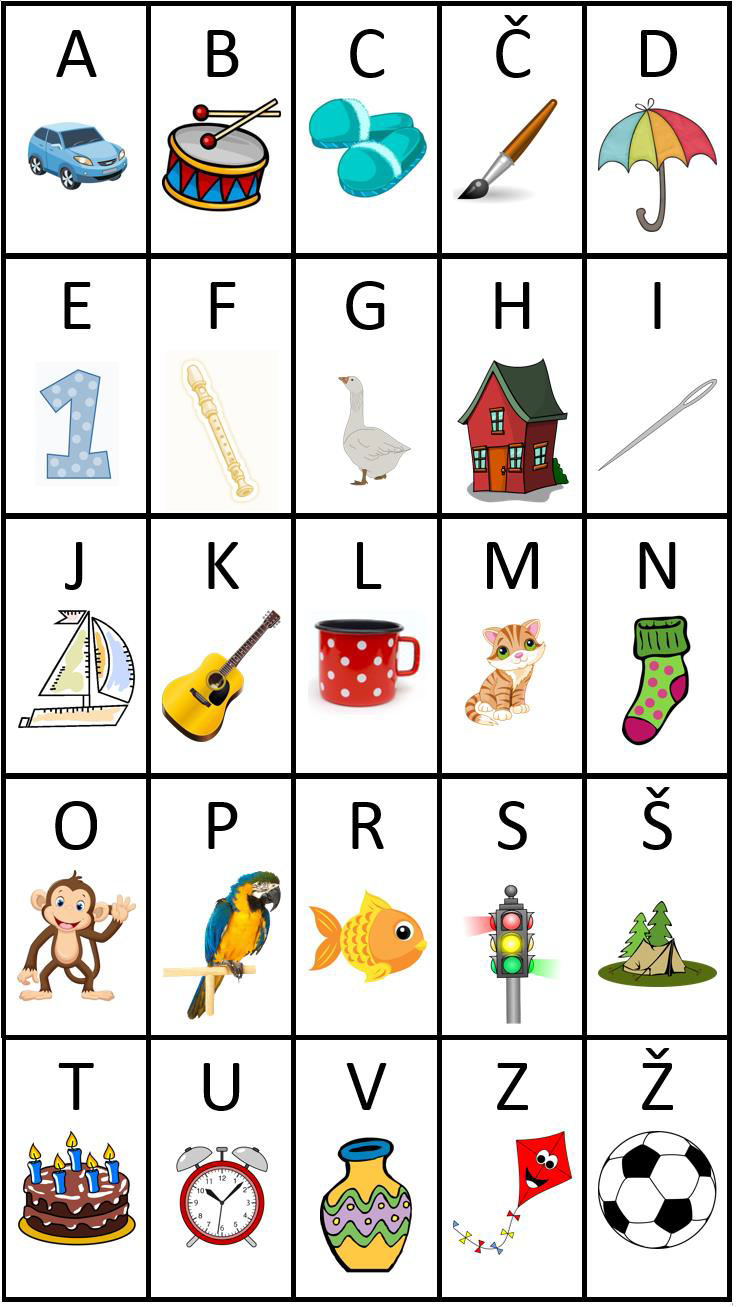 Priloga 2 (ŠPORT)Ogrevanje: Naredi nekaj gimnastičnih vaj. 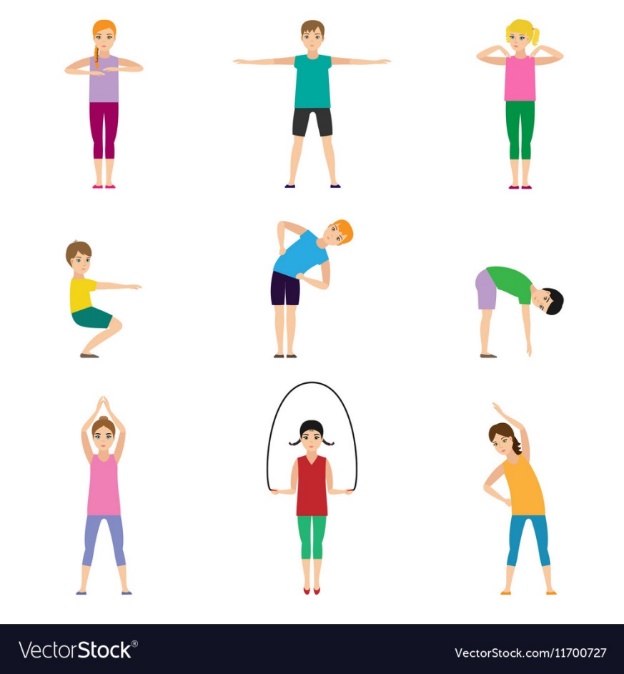 Živalska telovadba: 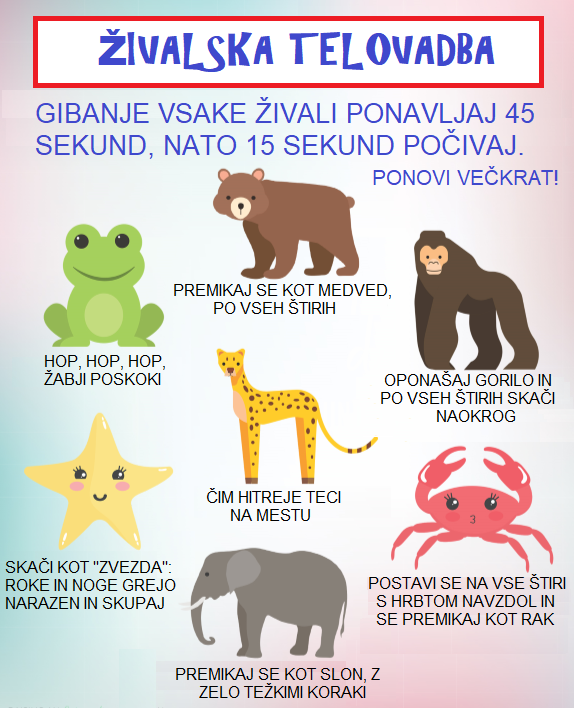 Igre v naravi, tek.ŽELIM VAM LEP VIKEND IN VELIKO SONCA V NARAVI IN V SEBI SPOČIJ SI IN NADIHAJ SE SVEŽEGA ZRAKA. VELIKO SE SMEJ, SMEH JE POL ZDRAVJA.TVOJA UČITELJICA URŠKAPETEK, 3. 4. 2020PETEK, 3. 4. 2020PETEK, 3. 4. 2020PREDMETrazredrazredMATSEŠTEVANJE IN ODŠTEVANJE KOT NASPROTNI OPERACIJIhttps://www.youtube.com/watch?v=wN1amXxtxTMSEŠTEVANJE DO 100DZ 3, str. 50PO ŽELJI REŠUJEŠ TUDI VAJE V DEŽELI LILIBI, TAKO DA NA TEJ ISTI STRANI - ZGORAJ DESNO -KLIKNEŠ NA PIKAPOLONICO. SLJABECEDAABECEDA JE USTALJENO ZAPOREDJE ČRK V  PISAVI.NAUČI SE CELOTNO ABECEDO OD A DO Ž PREKO PESMI, KATERO SI ŽE PREPEVAL Z DRUGOŠOLCI. POMAGAŠ SI LAHKO S PRILOGO 1.https://www.youtube.com/watch?v=pzVu5YVjZdk   IŠČEM PODATKEhttps://www.youtube.com/watch?v=fTCjreOUkZYŠPONAVODILA ZA OGREVANJE, ŽIVALSKO TELOVADBO IN IGRE V NARAVI NAJDEŠ V PRILOGI 2. NAVODILA ZA OGREVANJE, ŽIVALSKO TELOVADBO IN IGRE V NARAVI NAJDEŠ V PRILOGI 2. GUMPOSLUŠANJE SKLADBE: SUITA PTICENA KAJ POMISLIŠ OB BESEDI POMLAD? ZAPRI OČI IN PRISLUHNI SKLADBI.POSLUŠAMO POSNETEK SUITA PTICE (2-KRAT), KI OPISUJE POMLAD. V NJEJ SE OGLAŠAJO PTICE. POZORNO POSLUŠAMO, KATERO PTIČJE PETJE SLIŠIMO; KUKANJE KUKAVICE.OB PONOVNEM POSLUŠANJU ŠTEJEMO, KOLIKOKRAT SE JE KUKAVICA OGLASILA.KAKŠNA SE TI ZDI SKLADBA? VESELA IN ŽIVAHNA ALI NEŽNA IN UMIRJENA? ALI JE VES ČAS ENAKO GLASNA? KAJ SI PREDSTAVLJAŠ OB POSLUŠANJU SKLADBE?OB SKLADBI LAHKO TUDI ZAPLEŠEŠ.V ZVEZEK ZA GLASBENO UMETNOST NAPIŠI NASLOV: POSLUŠANJE GLASBE: SIUTA PTICE- NARIŠI POMLAD, KOT SI SI JO PREDSTAVLJAL OB POSLUŠANJU SKLADBE.PESEM NAJDETE NA PORTALU LILIBI:GRADIVO ZA UČITELJE – 2. RAZRED(TUDI ZA PRVOŠOLCE) - DODATNO GRADIVO – GLASBENA UMETNOST – GLASBA ZA POSLUŠANJE – POMLAD – OTTORINO RESPIGHI: SUITA PTICE – KUKAVICAPOSLUŠANJE SKLADBE: SUITA PTICENA KAJ POMISLIŠ OB BESEDI POMLAD? ZAPRI OČI IN PRISLUHNI SKLADBI.POSLUŠAMO POSNETEK SUITA PTICE (2-KRAT), KI OPISUJE POMLAD. V NJEJ SE OGLAŠAJO PTICE. POZORNO POSLUŠAMO, KATERO PTIČJE PETJE SLIŠIMO; KUKANJE KUKAVICE.OB PONOVNEM POSLUŠANJU ŠTEJEMO, KOLIKOKRAT SE JE KUKAVICA OGLASILA.KAKŠNA SE TI ZDI SKLADBA? VESELA IN ŽIVAHNA ALI NEŽNA IN UMIRJENA? ALI JE VES ČAS ENAKO GLASNA? KAJ SI PREDSTAVLJAŠ OB POSLUŠANJU SKLADBE?OB SKLADBI LAHKO TUDI ZAPLEŠEŠ.V ZVEZEK ZA GLASBENO UMETNOST NAPIŠI NASLOV: POSLUŠANJE GLASBE: SIUTA PTICE- NARIŠI POMLAD, KOT SI SI JO PREDSTAVLJAL OB POSLUŠANJU SKLADBE.PESEM NAJDETE NA PORTALU LILIBI:GRADIVO ZA UČITELJE – 2. RAZRED(TUDI ZA PRVOŠOLCE) - DODATNO GRADIVO – GLASBENA UMETNOST – GLASBA ZA POSLUŠANJE – POMLAD – OTTORINO RESPIGHI: SUITA PTICE – KUKAVICA